СОГЛАСОВАНОМенеджер компетенции_________________/В.А. Кучер/«____» ___________ 2020г.SMP-план работы площадкиКОМПЕТЕНЦИИПравоохранительная деятельность (полицейский)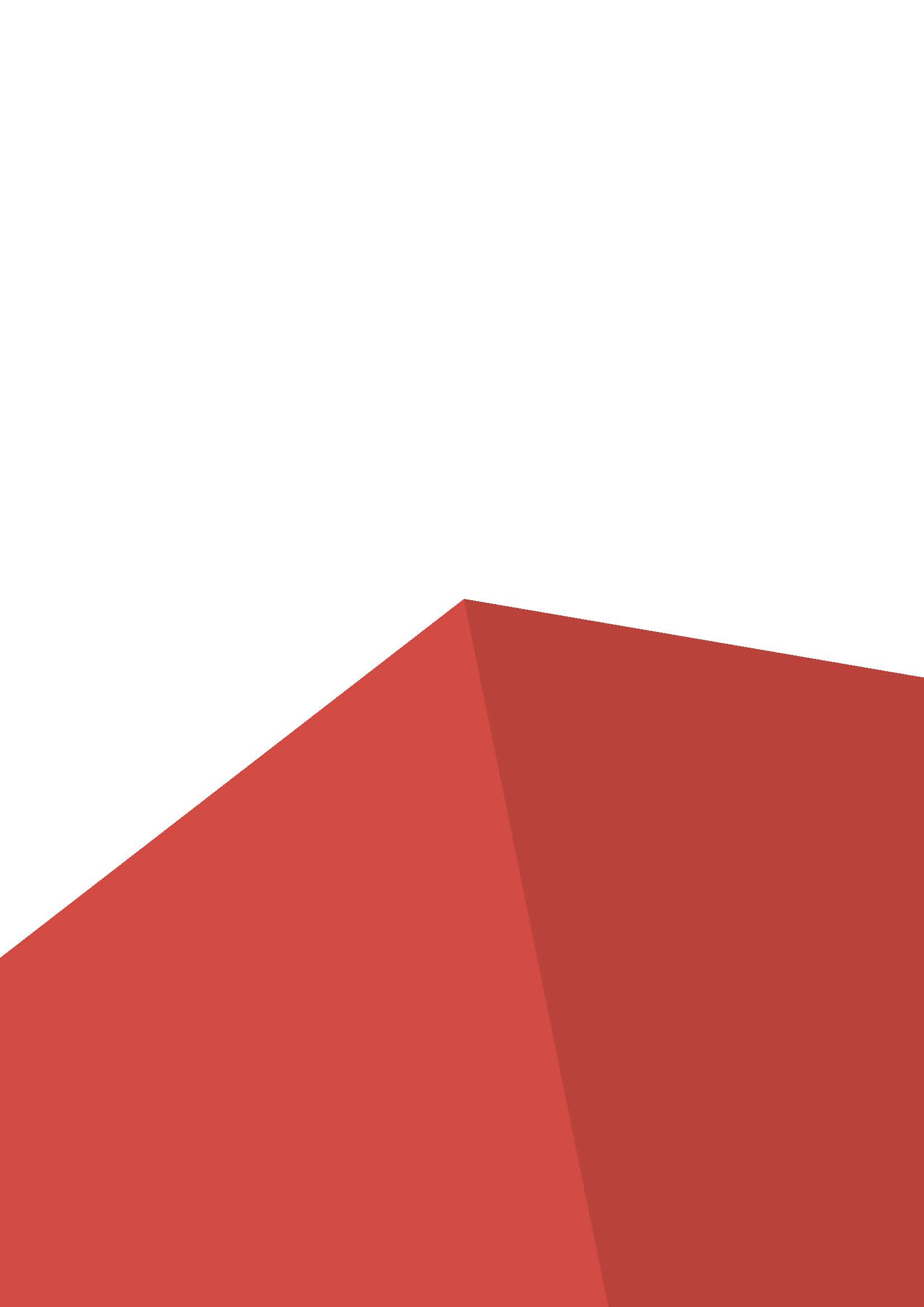 Дата /ДеньДата /ДеньВремяFOFOFOBOBOBOBO30/11С-211:00-13:00Установка оборудования, материалов. Подготовка помещений площадки к работе. Распределение ролей между экспертами. Внесение 30% изменений в заданияУстановка оборудования, материалов. Подготовка помещений площадки к работе. Распределение ролей между экспертами. Внесение 30% изменений в заданияУстановка оборудования, материалов. Подготовка помещений площадки к работе. Распределение ролей между экспертами. Внесение 30% изменений в заданияУстановка оборудования, материалов. Подготовка помещений площадки к работе. Распределение ролей между экспертами. Внесение 30% изменений в заданияУстановка оборудования, материалов. Подготовка помещений площадки к работе. Распределение ролей между экспертами. Внесение 30% изменений в заданияУстановка оборудования, материалов. Подготовка помещений площадки к работе. Распределение ролей между экспертами. Внесение 30% изменений в заданияУстановка оборудования, материалов. Подготовка помещений площадки к работе. Распределение ролей между экспертами. Внесение 30% изменений в задания30/11С-211:00-14:00Подготовка рабочих мест. Подготовка информационного стенда. Подготовка стенда ТБ, инструктаж экспертов по ТБ и ОТ. Подписание экспертами методических пакетов и регламентирующих документов по компетенции  Прием готовности всех помещений площадки и их опечатывание.Подготовка рабочих мест. Подготовка информационного стенда. Подготовка стенда ТБ, инструктаж экспертов по ТБ и ОТ. Подписание экспертами методических пакетов и регламентирующих документов по компетенции  Прием готовности всех помещений площадки и их опечатывание.Подготовка рабочих мест. Подготовка информационного стенда. Подготовка стенда ТБ, инструктаж экспертов по ТБ и ОТ. Подписание экспертами методических пакетов и регламентирующих документов по компетенции  Прием готовности всех помещений площадки и их опечатывание.Подготовка рабочих мест. Подготовка информационного стенда. Подготовка стенда ТБ, инструктаж экспертов по ТБ и ОТ. Подписание экспертами методических пакетов и регламентирующих документов по компетенции  Прием готовности всех помещений площадки и их опечатывание.Подготовка рабочих мест. Подготовка информационного стенда. Подготовка стенда ТБ, инструктаж экспертов по ТБ и ОТ. Подписание экспертами методических пакетов и регламентирующих документов по компетенции  Прием готовности всех помещений площадки и их опечатывание.Подготовка рабочих мест. Подготовка информационного стенда. Подготовка стенда ТБ, инструктаж экспертов по ТБ и ОТ. Подписание экспертами методических пакетов и регламентирующих документов по компетенции  Прием готовности всех помещений площадки и их опечатывание.Подготовка рабочих мест. Подготовка информационного стенда. Подготовка стенда ТБ, инструктаж экспертов по ТБ и ОТ. Подписание экспертами методических пакетов и регламентирующих документов по компетенции  Прием готовности всех помещений площадки и их опечатывание.01/12С-111:00-12:30Регистрация участников, ознакомление участников и экспертов с кодексом этики и регламентом проведения чемпионата, инструктаж участников и экспертов по ТБ, жеребьевка участников, ознакомление участников с рабочими местами и оборудованием, подписание протоколовРегистрация участников, ознакомление участников и экспертов с кодексом этики и регламентом проведения чемпионата, инструктаж участников и экспертов по ТБ, жеребьевка участников, ознакомление участников с рабочими местами и оборудованием, подписание протоколовРегистрация участников, ознакомление участников и экспертов с кодексом этики и регламентом проведения чемпионата, инструктаж участников и экспертов по ТБ, жеребьевка участников, ознакомление участников с рабочими местами и оборудованием, подписание протоколовРегистрация участников, ознакомление участников и экспертов с кодексом этики и регламентом проведения чемпионата, инструктаж участников и экспертов по ТБ, жеребьевка участников, ознакомление участников с рабочими местами и оборудованием, подписание протоколовРегистрация участников, ознакомление участников и экспертов с кодексом этики и регламентом проведения чемпионата, инструктаж участников и экспертов по ТБ, жеребьевка участников, ознакомление участников с рабочими местами и оборудованием, подписание протоколовРегистрация участников, ознакомление участников и экспертов с кодексом этики и регламентом проведения чемпионата, инструктаж участников и экспертов по ТБ, жеребьевка участников, ознакомление участников с рабочими местами и оборудованием, подписание протоколовРегистрация участников, ознакомление участников и экспертов с кодексом этики и регламентом проведения чемпионата, инструктаж участников и экспертов по ТБ, жеребьевка участников, ознакомление участников с рабочими местами и оборудованием, подписание протоколов01/12С-114:30-15:00Собрание с волонтерами и менеджером по управлению площадкой: Регламент, кодекс этики, ОТ и ТБ, обязанности, подписание протоколовСобрание с волонтерами и менеджером по управлению площадкой: Регламент, кодекс этики, ОТ и ТБ, обязанности, подписание протоколовСобрание с волонтерами и менеджером по управлению площадкой: Регламент, кодекс этики, ОТ и ТБ, обязанности, подписание протоколовСобрание с волонтерами и менеджером по управлению площадкой: Регламент, кодекс этики, ОТ и ТБ, обязанности, подписание протоколовСобрание с волонтерами и менеджером по управлению площадкой: Регламент, кодекс этики, ОТ и ТБ, обязанности, подписание протоколовСобрание с волонтерами и менеджером по управлению площадкой: Регламент, кодекс этики, ОТ и ТБ, обязанности, подписание протоколовСобрание с волонтерами и менеджером по управлению площадкой: Регламент, кодекс этики, ОТ и ТБ, обязанности, подписание протоколов01/12С-115:00-16:00Обсуждение/разъяснение типовых критериев оценки с экспертами, загрузка и блокировка критериев в CIS, ознакомление Экспертов с обобщенной оценочной ведомостью.Обсуждение/разъяснение типовых критериев оценки с экспертами, загрузка и блокировка критериев в CIS, ознакомление Экспертов с обобщенной оценочной ведомостью.Обсуждение/разъяснение типовых критериев оценки с экспертами, загрузка и блокировка критериев в CIS, ознакомление Экспертов с обобщенной оценочной ведомостью.Обсуждение/разъяснение типовых критериев оценки с экспертами, загрузка и блокировка критериев в CIS, ознакомление Экспертов с обобщенной оценочной ведомостью.Обсуждение/разъяснение типовых критериев оценки с экспертами, загрузка и блокировка критериев в CIS, ознакомление Экспертов с обобщенной оценочной ведомостью.Обсуждение/разъяснение типовых критериев оценки с экспертами, загрузка и блокировка критериев в CIS, ознакомление Экспертов с обобщенной оценочной ведомостью.Обсуждение/разъяснение типовых критериев оценки с экспертами, загрузка и блокировка критериев в CIS, ознакомление Экспертов с обобщенной оценочной ведомостью.16:00-19:00Начало работы в системе CIS. Подготовка к 1 конкурсному днюНачало работы в системе CIS. Подготовка к 1 конкурсному днюНачало работы в системе CIS. Подготовка к 1 конкурсному днюНачало работы в системе CIS. Подготовка к 1 конкурсному днюНачало работы в системе CIS. Подготовка к 1 конкурсному днюНачало работы в системе CIS. Подготовка к 1 конкурсному днюНачало работы в системе CIS. Подготовка к 1 конкурсному дню02/12С109:00-13:00Команда 1Модуль 1АМодуль 2АМодуль 2ВМодуль 3СКоманда 2Модуль 2АМодуль 2ВМодуль 3С Модуль 1АКоманда 3 Модуль 2ВМодуль 3С  Модуль 1АМодуль 2АКоманда 4Модуль 1СМодуль 1А Модуль 3АМодуль 3ВКоманда 5 Модуль 1СМодуль 1А Модуль 3АМодуль 3ВКоманда 5 Модуль 1СМодуль 1А Модуль 3АМодуль 3ВКоманда 6Модуль 1СМодуль 1А Модуль 3АМодуль 3В02/12С113:00-14:00ОБЕДОБЕДОБЕДОБЕДОБЕДОБЕДОБЕД02/12С114:00-18:00Команда 1Модуль 1СМодуль 1А Модуль 3АМодуль 3ВКоманда 2 Модуль 1СМодуль 1А Модуль 3АМодуль 3ВКоманда 3Модуль 1СМодуль 1А Модуль 3АМодуль 3ВКоманда 4Модуль 1АМодуль 2АМодуль 2ВМодуль 3СКоманда 5Модуль 2АМодуль 2ВМодуль 3С Модуль 1АКоманда 5Модуль 2АМодуль 2ВМодуль 3С Модуль 1АКоманда 6 Модуль 2ВМодуль 3С  Модуль 1АМодуль 2А02/12С118:00-19:00Работа экспертов на площадке, подведение итогов.Работа экспертов на площадке, подведение итогов.Работа экспертов на площадке, подведение итогов.Работа экспертов на площадке, подведение итогов.Работа экспертов на площадке, подведение итогов.Работа экспертов на площадке, подведение итогов.Работа экспертов на площадке, подведение итогов.03/12С209:00-13:00Команда 1Модуль 1ЕМодуль 2СМодуль 4ВМодуль 1ВКоманда 2Модуль 2СМодуль 4ВМодуль 1В Модуль 1ЕКоманда 3 Модуль 4ВМодуль 1В Модуль 1ЕМодуль 2СКоманда 4Модуль 1СМодуль 2D Модуль 2FМодуль 3DКоманда 5 Модуль 2D Модуль 2FМодуль 3D Модуль 1СКоманда 6Модуль 2FМодуль 3D Модуль 1СМодуль 2DКоманда 6Модуль 2FМодуль 3D Модуль 1СМодуль 2D03/12С213:00-14:00ОБЕДОБЕДОБЕДОБЕДОБЕДОБЕДОБЕД03/12С214:00-18:00Команда 1Модуль 1СМодуль 2D Модуль 2FМодуль 3DКоманда2 Модуль 2D Модуль 2FМодуль 3D Модуль 1СКоманда 3Модуль 2FМодуль 3D Модуль 1СМодуль 2DКоманда 4Модуль 1ЕМодуль 2СМодуль 4ВМодуль 1ВКоманда 5Модуль 2СМодуль 4ВМодуль 1В Модуль 1ЕКоманда 6 Модуль 4ВМодуль 1В Модуль 1ЕМодуль 2СКоманда 6 Модуль 4ВМодуль 1В Модуль 1ЕМодуль 2С03/12С218:00-19:00Работа экспертов на площадке, подведение итогов.Работа экспертов на площадке, подведение итогов.Работа экспертов на площадке, подведение итогов.Работа экспертов на площадке, подведение итогов.Работа экспертов на площадке, подведение итогов.Работа экспертов на площадке, подведение итогов.Работа экспертов на площадке, подведение итогов.04/12С309:30-13:00Команда 1Модуль 4CМодуль 4DМодуль 4EМодуль 4FМодуль 4GКоманда 2Модуль 4DМодуль 4EМодуль 4FМодуль 4G Модуль 4CКоманда 3 Модуль 4EМодуль 4FМодуль 4G Модуль 4CМодуль 4DКоманда 4Модуль 2ЕМодуль 3CМодуль 3E Модуль 3FМодуль 4AКоманда 5 Модуль 3CМодуль 3E Модуль 3FМодуль 4A Модуль 2ЕКоманда 6Модуль 3E Модуль 3FМодуль 4A Модуль 2ЕМодуль 3CКоманда 6Модуль 3E Модуль 3FМодуль 4A Модуль 2ЕМодуль 3C04/12С313:00-14:00ОБЕДОБЕДОБЕДОБЕДОБЕДОБЕДОБЕД04/12С314:00-18:00Команда 1Модуль 2ЕМодуль 3CМодуль 3E Модуль 3FМодуль 4AКоманда 2 Модуль 3CМодуль 3E Модуль 3FМодуль 4A Модуль 2ЕКоманда 3Модуль 3E Модуль 3FМодуль 4A Модуль 2ЕМодуль 3CКоманда 4Модуль 4CМодуль 4DМодуль 4EМодуль 4FМодуль 4GКоманда 5Модуль 4DМодуль 4EМодуль 4FМодуль 4G Модуль 4CКоманда 6Модуль 4EМодуль 4FМодуль 4G Модуль 4CМодуль 4DКоманда 6Модуль 4EМодуль 4FМодуль 4G Модуль 4CМодуль 4D04/12С318:00-19:30 Подведение итогов чемпионата, сверка и блокировка оценок. Подведение итогов чемпионата, сверка и блокировка оценок. Подведение итогов чемпионата, сверка и блокировка оценок. Подведение итогов чемпионата, сверка и блокировка оценок. Подведение итогов чемпионата, сверка и блокировка оценок. Подведение итогов чемпионата, сверка и блокировка оценок. Подведение итогов чемпионата, сверка и блокировка оценок.